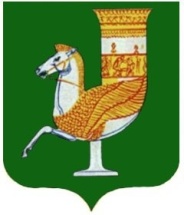 П О С Т А Н О В Л Е Н И ЕАДМИНИСТРАЦИИ   МУНИЦИПАЛЬНОГО  ОБРАЗОВАНИЯ «КРАСНОГВАРДЕЙСКИЙ  РАЙОН»От  28.12.2018г. №1023с. КрасногвардейскоеО смотр-конкурсе на лучшее новогоднее оформление предприятий потребительского рынка на территории муниципального образования «Красногвардейский район»    В целях улучшения культуры обслуживания населения, создания праздничной атмосферы в период Новогодних праздников на территории МО «Красногвардейский район», с целью увеличения конкурентоспособности предприятий потребительского рынка, руководствуясь Уставом МО «Красногвардейский район»ПОСТАНОВЛЯЮ:1.Проводить ежегодноне позднее 29 декабря конкурс на лучшее новогоднее оформление предприятий потребительского рынка (торговли, общественного питания и оказания бытовых услуг населению), находящихся на территории муниципального образования «Красногвардейский район».2. Утвердить Положение о проведении смотр-конкурса на лучшее новогоднее оформление предприятий потребительского рынка (Приложение №1).3.Создать  комиссию для определения лучших предприятий потребительского рынка на территории МО «Красногвардейский район», проявивших оригинальность в оформлении торговых залов и внешнего вида предприятий в канун Нового года (Приложение №2).4.Контроль за исполнением настоящего постановления возложить на отдел экономического развития и торговли администрации МО «Красногвардейский  район» (Хуратов Р.Н.).5. Опубликовать данное постановление в газете «Дружба» и разместить на официальном сайте администрации МО «Красногвардейский  район» в сети «Интернет».6. Настоящее постановление вступает в силу с момента его подписания.Глава МО «Красногвардейский район»		                                    А.Т. ОсмановПриложение №1к  постановлению  администрацииМО «Красногвардейский  район»От28.12.2018г. №_1023    Положение о проведении смотр-конкурса на лучшее новогоднее оформление предприятий потребительского рынкаВ целях создания праздничной новогодней атмосферы, улучшения культуры торгового обслуживания населения, администрация муниципального образования «Красногвардейский район» ежегодноне позднее 29 декабря проводит смотр-конкурс (далее-конкурс) на лучшее новогоднее  оформление предприятий потребительского рынка (торговли, общественного питания и оказания бытовых услуг населению), находящихся на территории муниципального образования «Красногвардейский район».         Целью конкурса является выявление лучших предприятий потребительского рынка, которые проявили оригинальность в оформлении торговых залов и внешнего вида торговых предприятий в канун Нового года.Общие требования:Конкурспроводится среди предприятий потребительского рынка (торговли, общественного питания и оказания бытовых услуг населению) всех форм собственности, относящиеся к субъектам малого и среднего предпринимательства осуществляющие деятельность на территории МО «Красногвардейский район».Показатели конкурса:- содержание здания, территории, прилегающей к объекту, санитарное состояние (наличие урн и т.д.) - по 5-бальной системе;- наличие световой рекламы - по 10-бальной системе;- эстетика и дизайн оформления оконных витрин с элементами новогодней тематики - по 5-бальной системе;- наличие вывесок с подсветкой в темное время суток - по 5-бальной системе;- наличие украшенной новогодней елки - по 5-бальной системе.Группы участников конкурса:Победители конкурса будут определятся в каждом сельском поселении Красногвардейского района.Порядок проведения конкурса:Организатор конкурса объявляет о начале проведения конкурса в средствах массовой информации и сети Интернет.Администрациями сельских поселений, не позднее чем за два дня до даты окончания  конкурса, Организатору конкурса подаются предложения о выявлении победителя конкурса, не менее двух и не более трех претендента от каждого сельского поселения.В день подведения итогов конкурса члены комиссии выезжают к претендентам и оценивают участника по показателям конкурса.Участник набравший наибольшее количество баллов признается победителем конкурса.Награждения:Поощрение победителей конкурса осуществляется в соответствии с ведомственной целевой программой «Развитие субъектов малого и среднего предпринимательства муниципального образования «Красногвардейский район» на 2018-2020 годы»,победителю конкурса объявляется благодарность главы МО «Красногвардейский район» и дарится памятный подарок.         Комиссия вправе завершить конкурс без признания победителя, в случае если ни  одним  участником конкурса (одного сельского поселения) не будет набран ни один бал или  не будет подано ни одного претендента на победу.Управляющий  делами администрацииМО «Красногвардейский район»начальник общего отдела        	                                                      А.А. КатбамбетовПриложение №2к  постановлению  администрацииМО «Красногвардейский  район»От28.12.2018г. №_1023    Состав комиссии для определения лучших предприятий потребительского рынка на территории МО «Красногвардейский район», проявивших оригинальность в оформлении торговых залов и внешнего вида предприятий в канун Нового годаПредседатель комиссии:Заместитель главы администрации МО «Красногвардейский район»  по вопросам экономической политики и сельского хозяйства - начальник управления сельского хозяйства.Члены комиссии:Начальник управления культуры и кино администрацииМО «Красногвардейский район»;Начальник управления образования администрации МО «Красногвардейский район»;Начальник отдела по молодежной политике испорту администрации МО«Красногвардейский район».Глава администрации «Красногвардейское сельское поселение» (По согласованию).Колесников А.Э. – Глава администрации «Белосельское сельское поселение» (По согласованию).Глава администрации «Хатукайское сельское поселение» (По согласованию).Глава администрации «Большесидоровское сельское поселение» (По согласованию).Глава администрации «Еленовскоесельское поселение» (По согласованию).Глава администрации «Садовское сельское поселение» (По согласованию).Глава администрации «Уляпское сельское поселение» (По согласованию).Секретарь комиссии:Начальник отдела экономическогоразвития и торговли администрации МО «Красногвардейский район».Управляющий  делами администрацииМО «Красногвардейский район»начальник общего отдела        	                                                      А.А. Катбамбетов